The following section should be completed by your independent referee Signed: Date:                               Name of organisation applying for grantName:Address:Postcode:Email:Telephone:How do you know the organisation/group: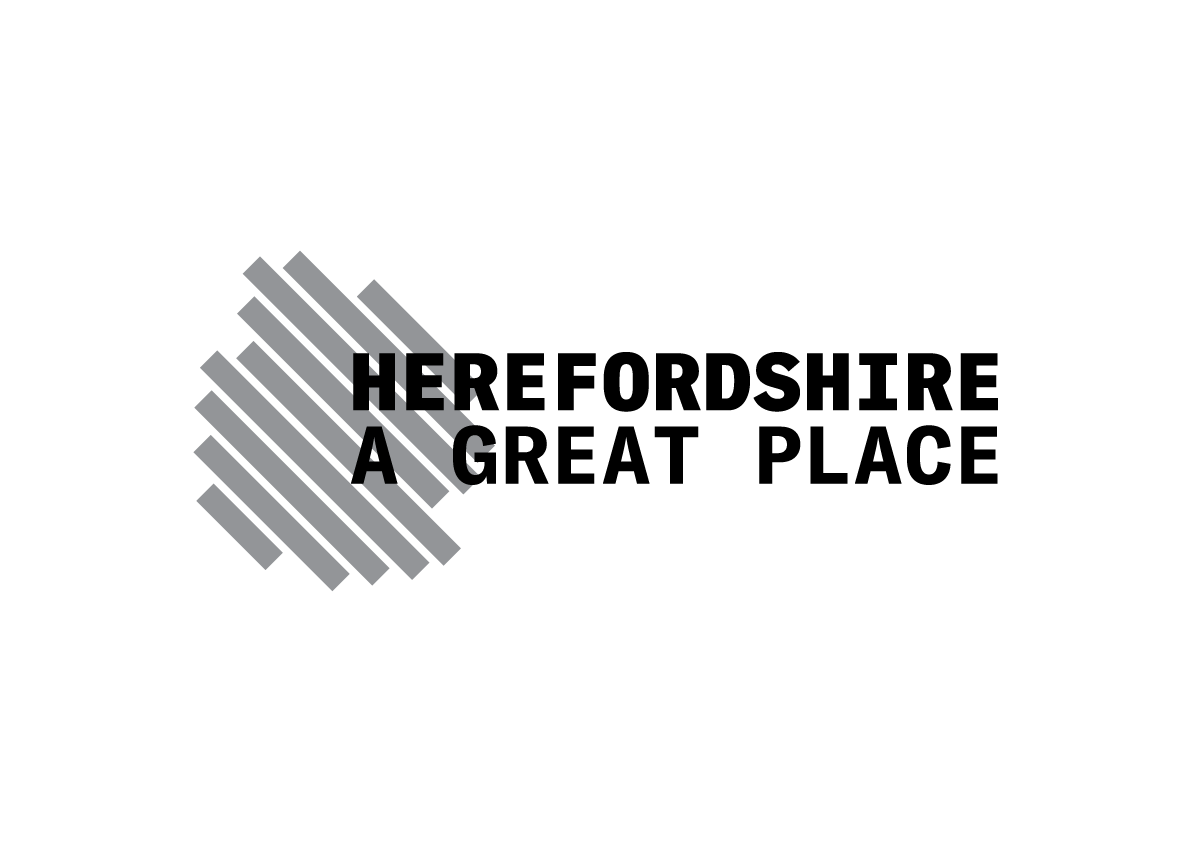 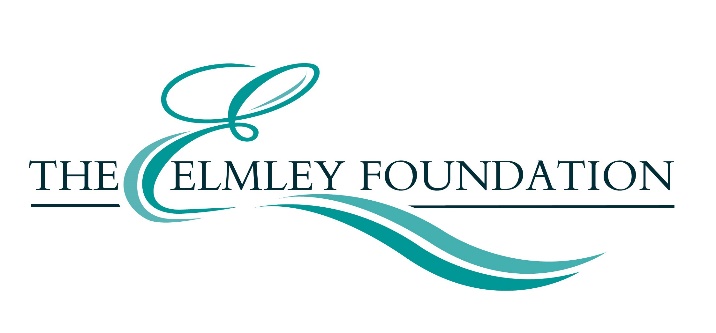 